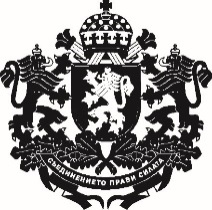 РЕПУБЛИКА БЪЛГАРИЯМинистър на земеделието, храните и горитеДОМИНИСТЕРСКИЯ СЪВЕТ	НА РЕПУБЛИКА БЪЛГАРИЯ          ДОКЛАДот румен порожанов – министър на земеделието, храните и горитеОтносно: Проект на Постановление на Министерския съвет за изменение на Устройствения правилник на Министерството на земеделието, храните и горите, приет с Постановление № 130 на Министерския съвет от 2017 г. (Обн. ДВ, бр. 55 от 2017 г.)УВАЖАЕМИ ГОСПОДИН МИНИСТЪР-ПРЕДСЕДАТЕЛ,Уважаеми госпожи и господа министри,На основание чл. 31, ал. 2 от Устройствения правилник на Министерския съвет и на неговата администрация, внасям за разглеждане от Министерския съвет проект на Постановление на Министерския съвет за изменение на Устройствения правилник на Министерството на земеделието, храните и горите, приет с Постановление № 130 на Министерския съвет от 2017 г. (Обн. ДВ, бр. 55 от 2017 г.).В България са налице много добри предпоставки за развитие на биологичното производство като запазени от екологична гледна точка райони. Фактори, мотивиращи производителите да се насочат към биологичното производство са и осъзнатите ползи за околната среда и селските райони, както и наличието на все по-голямо търсене на здравословни храни от потребителите.Към края на 2017 г. общо регистрираните в Mинистерство на земеделието, храните и горите биологични оператори са 6 822 броя – с 440 по-малко спрямо година по-рано. Към настоящия момент общо регистрираните в Mинистерство на земеделието, храните и горите биологични оператори са 4023 броя. През 2017/2018 стопанска година операторите в система на контрол в биологичното производство са 4,3% от общо регистрираните 93 021 земеделски стопани по Наредба № 3 от 1999 г. за създаване и поддържане на регистър на земеделските стопани като. За сравнение, през 2017 година този дял е 7,1%.Производството на тютюн през 2017 г. възлиза на 13,4 хил. тона, което е с 14,3% по-малко на годишна база, в резултат от намаление на площите. Разсадените площи с тютюн намаляват с 22,8% спрямо предходната година (до 7 756 ха), а реколтираните – с 22,5%.	През 2017 г. производството на плодове в земеделските стопанства възлиза на 219 847 тона, с 10,5% над нивото от предходната година. При повечето плодове се отчита нарастване на продукцията на годишна база, достигащо до 45,4% при кайсии и зарзали. Само производството на малини, бадеми и орехи намалява, в рамките на 11% - 28,4%. При повечето овощни култури е налице увеличение на реколтираните площи спрямо 2016 г. – от 1,6% при малините и сливите до 13,5% при кайсиите и зарзалите. Намаление се отчита само при ябълките, бадемите, вишните и орехите – с между 3,4% и 19,6%. През 2017 г. площите използвани за производство на зеленчуци в земеделските стопанства са 74 763 ха, което е с 24,1% повече в сравнение с 2016 г. От тях откритите площи, заети със зеленчуци, бележат ръст от 24,5%, до 73 797 ха, докато оранжерийните намаляват с 3,6%, до 966 ха.Общото производство на зеленчуци от реколта `2017 е в размер на 831,1 хил. тона, в това число 728,9 хил. тона от открити площи и 102,2 хил. тона оранжерийно производство. В сравнение с предходната година се наблюдава увеличение на общото производство на зеленчуци в страната с 2,3%, като продукцията от открити площи нараства с 4,2%, докато тази от оранжерии намалява с 9,6%.През 2017 г. площите, заети с основни медицински, ароматни и етерично-маслени култури (маслодайна роза, лавандула, маточина, кориандър, резене, бял трън (Силибум) и др.) са в размер на 49 927 ха, което е със 7% по-малко в сравнение с предходната година. Реколтираните площи с тези култури възлизат на 44 866 ха, с 11% по-малко спрямо 2016 г. Производството на лавандулов цвят бележи ръст от 41,8% в сравнение с предходната година до 27 659 тона, вследствие на увеличение както на реколтираните площи - с 28,3%, така и на средния добив - с 10,5%.При маслодайната роза, увеличението на реколтираните площи през 2017 г. е със 17%, а на средния добив – с 22,1%. В резултат, производството нараства с 43,1%, до 12 756 тона.Гореизложените данни посочват значителен ръст по отношение на определени култури и съответно свиване на производството по отношение на други. Това обосновава необходимостта от засилване на усилията на министерството в партньорство с бизнеса и неправителствените организации в сектора за популяризиране на ползите за производителите и потребителите на този вид продукти и храни, подпомагане на биологичните производители по Програмите за развитие на селските райони и осведомеността и желанието на потребителите да се хранят здравословно с родни продукти.Предлаганото изменение на Устройствения правилник на Министерството на земеделието, храните и горите създава предпоставки изпълнението на държавната политика в растениевъдството, биологичното земеделие и политиката на качество да се гарантира от отделен заместник-министър. Това се очаква да доведе до значително засилване на партньорство с бизнеса и неправителствените организации в сектора на зеленчуци, овощарство, биологично производство, тютюн и розопроизводство и популяризиране на ползите за производителите и потребителите на този вид продукти и храни. Предвиденото увеличение на броя заместник-министри от четири на пет няма да окаже въздействие върху определената в Устройствения правилник на Министерството на земеделието, храните и горите обща численост на персоната, тъй като ще бъде извършена компенсираща промяна по отношение на числеността на експертните и технически сътрудници към политическия кабинет на министъра. На основание чл. 26, ал. 3 и 4 от Закона за нормативните актове, проектът на постановление, докладът от министъра на земеделието, храните и горите, частичната  предварителна оценка на въздействието и становището на дирекция „Модернизация на администрацията“ в администрацията на Министерския съвет са публикувани на интернет страницата на Министерството на земеделието, храните и горите и на Портала за обществени консултации със срок за предложения и становища 14 дни. Съкратеният срок за провеждане на обществено обсъждане е мотивиран от засиленото обществено недоволство на част от земеделските организации в сектора, включително организирането на протестни действия и необходимостта от предприемане на спешни мерки за засилване на партньорство с бизнеса и неправителствените организации в сектора на зеленчуци, овощарство, биологично производство, тютюн и розопроизводство и популяризиране на ползите за производителите и потребителите на този вид продукти и храни.В съответствие с чл. 26, ал. 5 от Закона за нормативните актове справката за постъпилите предложения заедно с обосновка за неприетите предложения в резултат на проведените обществени консултации е публикувана на интернет страницата на        Министерството на земеделието, храните и горите и на Портала за обществени консултации. Към проекта на постановление е приложена финансова обосновка за актове, които не оказват въздействие върху държавния бюджет съгласно чл. 35, ал. 1 т. 4, буква „б“ от Устройствения правилник на Министерския съвет и на неговата администрация.С проекта на постановление не се въвеждат норми на европейското право, поради което не е необходимо и не е изготвена таблица за съответствието с правото на Европейския съюз.Проектът на постановление е съгласуван в съответствие с разпоредбите на чл. 32 от Устройствения правилник на Министерския съвет и на неговата администрация. Направените целесъобразни бележки и предложения са отразени.УВАЖАЕМИ ГОСПОДИН МИНИСТЪР-ПРЕДСЕДАТЕЛ,УВАЖАЕМИ ГОСПОЖИ И ГОСПОДА МИНИСТРИ,Във връзка с гореизложеното и на основание чл. 8, ал. 2 от Устройствения правилник на Министерския съвет и на неговата администрация, предлагам Министерският съвет да разгледа и приеме приложения проект на постановление на Министерския съвет.С уважение,РУМЕН ПОРОЖАНОВМинистър на земеделието, храните и горите Приложения: Проект на Постановление на Министерския съвет;Частична предварителна оценка на въздействието;Становище на дирекция „Модернизация на администрацията“ на Министерския съвет;Финансова обосновка;Справка за отразяване на становищата, постъпили по реда на чл. 32 от Устройствения правилник на Министерския съвет и на неговата администрация;Постъпилите становища;Справка за проведената обществена консултация;Проект на съобщение за средствата за масово осведомяване.